                                                                                                                                                                                                        О Т К Р Ы Т О Е    А К Ц И О Н Е Р Н О Е     О Б Щ Е С Т В О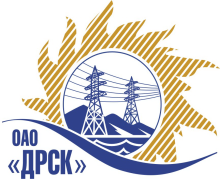 		Протокол выбора победителяг.  Благовещенск, ул. Шевченко, 28ПРЕДМЕТ ЗАКУПКИ:«Автошины импортного производства» для нужд филиалов ОАО «ДРСК» «Амурские электрические сети»,  «Приморские электрические сети», «Хабаровские электрические сети».Закупка проводится согласно ГКПЗ 2013г. раздела 5.2 «Материалы экспуатации»  № 226  на основании указания ОАО «ДРСК» от  26.11.2013 г. № 174.Плановая стоимость закупки:  1 943 987,00 рублей без учета НДС.Форма голосования членов Закупочной комиссии: очно-заочнаяПРИСУТСТВОВАЛИ:	На заседании присутствовали 7 членов Закупочной комиссии 2 уровня. ВОПРОСЫ, ВЫНОСИМЫЕ НА РАССМОТРЕНИЕ ЗАКУПОЧНОЙ КОМИССИИ: О признании запроса цен несостоявшимся.РАССМАТРИВАЕМЫЕ ДОКУМЕНТЫ:Протокол вскрытия конвертов от 04.02.2014г. № 130-МЭ/ВВОПРОС 1 «О признании запроса цен несостоявшимся»ОТМЕТИЛИ:В связи с тем, что на запрос цен было подано менее двух заявок, на основании п. 5 статьи 447 части первой Гражданского кодекса Российской Федерации предлагается признать открытый запрос цен несостоявшимся.РЕШИЛИ:Признать запрос цен на закупку № 115– «Автошины импортного производства» для нужд филиалов ОАО «ДРСК» «Амурские электрические сети»,  «Приморские электрические сети», «Хабаровские электрические сети» несостоявшимся.ДАЛЬНЕВОСТОЧНАЯ РАСПРЕДЕЛИТЕЛЬНАЯ СЕТЕВАЯ КОМПАНИЯУл.Шевченко, 28,   г.Благовещенск,  675000,     РоссияТел: (4162) 397-359; Тел/факс (4162) 397-200, 397-436Телетайп    154147 «МАРС»;         E-mail: doc@drsk.ruОКПО 78900638,    ОГРН  1052800111308,   ИНН/КПП  2801108200/280150001№ 130/МЭ-ВП  февраля 2014 годаОтветственный секретарь Закупочной комиссии __________________ О.А. Моторина Технический секретарь Закупочной комиссии _________________К.В. Курганов 